Publicado en Carabanchel - Madrid el 08/07/2020 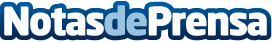 Ver Para Crecer entrega 89 gafas nuevas a los beneficiarios en su última acción en CarabanchelOcho ópticos voluntarios de la iniciativa revisaron la vista de 130 personas en situación de vulnerabilidad en las instalaciones de la RED Suroeste del programa CaixaProinfancia el pasado 4 de marzo. Todos los que necesitaban gafas, las han recibido nuevas, con la montura que ellos eligieron, igualmente nueva, esta semanaDatos de contacto:Javier Bravo606411053Nota de prensa publicada en: https://www.notasdeprensa.es/ver-para-crecer-entrega-89-gafas-nuevas-a-los Categorias: Nacional Medicina Madrid Infantil Solidaridad y cooperación http://www.notasdeprensa.es